Готов ли ваш ребенок к поступлению в школу?(советы психолога родителям будущих первоклассников) 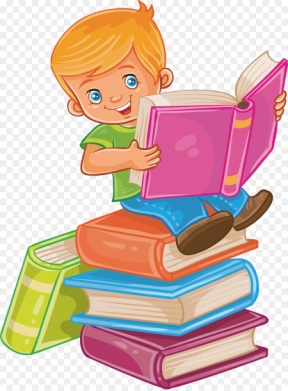 Уважаемые родители!Ответы на эти вопросы помогут вам проанализировать некоторые  личностные характеристики вашего ребенка, наиболее важные для формирования у него адаптивного поведения в школе.Знает ли ваш ребенок свое полное имя и фамилию?Что вообще он знает о вашей родословной?Знает ли он свой адрес: страну, город, улицу, номер дома, этаж, номер квартиры?Номер домашнего телефона? Адрес или телефон бабушки или других родственников (если они живут в этом же городе)?Знает ли он, где и кем работают  родители?Что знает ребенок о своем здоровье и отношении  к нему, о своем организме и его функционировании?Умеет ли ребенок самостоятельно умываться, чистить зубы?Аккуратен ли ваш малыш?Легко ли просыпается утром? С каким настроением?Часто ли он плачет? Что может его сильно расстроить?Часто ли смеется? Что его смешит?Умеет ли сдерживать свои чувства: не заплакать. Не засмеяться?Любит ли ваш ребенок умственный труд?Нравиться ли ему отгадывать загадки, решать задачи?Как поступает ребенок, если у него что-то не получается?Много ли вопросов он задает и кому из членов семьи чаще всего? Что его интересует?Есть ли такая область знаний, которая его интересует больше других?На какие темы он любит говорить, что обсуждать?Что он умеет делать очень хорошо:  лепить, рисовать, рассказывать, танцевать, петь и т.п.?Чего не умеет делать, а должен был бы уметь, на ваш взгляд,  в его возрасте?Усидчив ли ваш ребенок?Зависит ли его усидчивость от той деятельности, которой он занимается?Сможет ли ваш малыш, если нужно, сам взять приготовленную еду и поесть или ему нужно обязательно ее подать?Хочет ли он пойти в школу или нет? Почему?Бывают ли случаи, когда ваш ребенок говорит неправду?Как вы думаете, почему он так поступает?Чего боится ваш малыш?Кто в вашей семье чаще ругает, наказывает его?Кто жалеет?Едины ли члены семьи в своих требованиях к ребенку?Долго ли он помнит обиду?Часто ли благодарит вас?Как вы думаете, ваш ребенок любит вас?Что дает вам основание так думать?Во что любит играть ваш малыш?Какие роли берет на себя: главные или второстепенные?В игре он отражает действительность или его привлекают сказочные, вымышленные герои, персонажи фильмов для взрослых?Умеет ли он в игре договориться в игре или конфликтует? 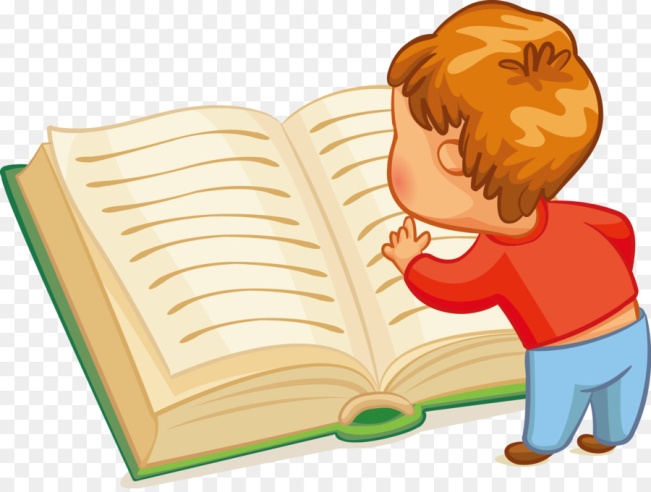 Желаем вам и вашим детям успехов в школьном обучении!